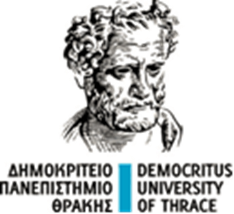 Προς: Το Δημοκρίτειο Πανεπιστήμιο ΘράκηςΤμήμα	Σχολή …………………………..Πρόταση εκπόνησης μεταδιδακτορικής έρευνας Ονοματεπώνυμο υποψηφίου Μεταδιδακτορικού/ής Ερευνητή/τριας:Τίτλος:Προτεινόμενο επιβλέπον μέλος Δ.Ε.Π.: Αντικείμενο και σημασία/ χρησιμότητα της έρευνας (έως 200 λέξεις) Στόχοι και πρωτοτυπία της έρευνας (έως 200 λέξεις) Θεματική(ές) περιοχή(ές) Μεθοδολογία (έως 150 λέξεις) Χρονοδιάγραμμα (έως 150 λέξεις) Τρόποι διάχυσης ερευνητικών αποτελεσμάτων (100 λέξεις) Λέξεις - κλειδιά (3 -5)                             Ο/Η Αιτών/ούσα                                (Υπογραφή)                    